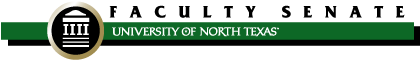 FACULTY SENATE MEETING AGENDAUniversity Union 332May 11, 2022 – 2:00 p.m.Time Discussion BeginsTime Allotted2:003 minutesI.Welcome and IntroductionsRecognize Senators who are leaving2:032 minutesII.Approval of Minutes (March 9 and April 13, 2022) [vote]2:055 minutesIII.Faculty Policy Oversight Committee (Adam Chamberlin / Elizabeth Oldmixon) Second Read [vote]06.042 Continuous EnrollmentFirst Read06.001 Evaluating, Awarding and Accepting Credit2:105 minutesIV.Committee on Committees (Chris Lam) [vote]Standing Committee VacanciesAdministrative Committee Vacancies2:155 minutesV.Confirmation of Executive Committee Actions / Report (Jackie Walker)Remaining executive committee meetingsRecommendations for two of three at-large graduate council positions [vote]Jennifer Lane and Dale YeattsConfirmation of EC appointments [vote]Chair of the Oversight Committee on the Core Curriculum (April Prince)Chair of the Faculty Policy Oversight Committee (William Cherry)Chair of the Faculty Research Committee (Catherine Ragland)One at-large member of the Faculty Research Committee (Sundeep Mukherjee)2:2015 minutesVI.University Elections Committee (Adam Chamberlin)Spring elections resultsFaculty Senate Officer elections [vote]2:355 minutesVII.Old Business Procedures Manual amendment to add administrative titles (William Cherry) [vote]2:405 minutesVIII.New BusinessResolution concerning Thanksgiving week (Paul Hutchison) [vote]2:455 minutesIX.Bertina Combes scholarship and faculty lounge fundraiser (Matt Bethea)2:5040 minutesX.Break to view Zoom faculty forum for provost candidate3:305 minutesXI.Acceptance of standing committee end-of-year reports [vote]Faculty Participation in GovernanceCommittee on the Status of Faculty with DisabilitiesCommittee on Committees University Undergraduate Curriculum CommitteeCommittee on the Status of Women FacultyFaculty Awards CommitteeFaculty Mentor CommitteeFaculty Salary Study CommitteeFaculty Development Leave CommitteeAcademic Affairs CommitteeCommittee on the Status of Faculty of Color3:355 minutesXII.Special presentation (Jackie Walker)3:4020 minutesXIII.Comments for the Good of the OrderThe June Faculty Senate meeting will have a limited agenda with business being conducted by a vote in Qualtrics on June 8. Please watch for email from the Faculty Senate which may come out between now and June 8 with items of business or which may seek your input.The next in-person Faculty Senate meeting will be September 14, the first meeting of the 2022-23 Senate year.The next executive committee meeting is August 31 (current EC members remain in position through the end of the 2021-22 Senate year in September).Interim Provost McPherson announced that mask language will no longer be required in syllabi beginning summer term.Have a good summer!4:00XIV.Adjournment